Характер по почерку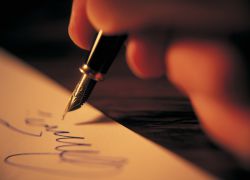 Именно графология, наука, помогающая раскрыть по почерку связь человека с его характером, раскрывает все основные признаки, которые помогают определить главные личные качества каждой личности.Распознавание характера по форме почеркаПлотность и связность написанного – именно они определяют основные признаки в характере человека. Стоит отметить, что сознательно личность не может изменить свой почерк, но со временем он сам меняется.Крупный почерк обычно свойственен экстравертам, человеку, характер которого притягивает к себе людей. Такие личности не стеснительны, обладают высокой самооценкой, не прочь похвастаться своими лидерскими качествами.Мелкий почерк обычно у интровертов, то есть у тех, у кого на первом месте свой внутренний мир, а полностью проявить свой характер могут лишь при исключительных обстоятельствах. Данный вид почерка свидетельствует об отсутствии ложной гордости, о сдержанности. Интроверт отдает предпочтение времяпровождению в узких компаниях, может быть замкнут. Зачастую, таким личностям довольно сложно найти общий язык с другими.Размашистый почерк у тех, в чьем характере преобладают нотки мужественности, гордости, проявляется стремление к самоутверждению (и чем крупнее заглавные буквы, тем больше это стремление). Мало того, размашистость можно трактовать, как неосознанное желание выполнять главную роль во многих жизненных отраслях.Острый почерк говорит о том, что в характере человека сочетается агрессивность и образованность. Нередко это проницательные, умные, но и хитрые личности. Кроме того, такой почерк встречается у не всегда добродушных людей.Определение характера по почерку: аккуратность, кончики букв и нажимЕсли написанное вполне можно назвать каракулями, то их обладатель неуравновешен. Во многих случаях, у таких людей нет строго режима дня: они ложатся поздно и начинают свой день очень рано, а работа их полна стрессов и нервных ситуаций. Положительной стороной есть то, что такой почерк считается признаком гениальности, потому как абсолютно у всех гениальных людей он неразборчив.Легкий, ясный почерк говорит о сильном и спокойном человеке. Такая ясность говорит о здоровой, стойкой психике и отменной физической форме.Слабый нажим свидетельствует о человеке, склонного к компромиссам, поддающегося манипуляциям. В случае, когда нажима вовсе нет, то не исключен вариант, что у личности проблемы с самооценкой (она занижена) и присутствуют некоторые комплексы.Средний нажим встречается у целеустремленных людей с развитой силой воли. К тому же, такие люди оценивают себя высоко и им не впервые держать все под контролем.Сильный нажим у тех, кто живет в мире материальных наслаждений, экспериментов сексуального характера. Порой такой нажим характерен для эмоциональных, истеричных людей.Если говорить о кончиках букв, то, если, скажем так, «хвосты» некоторых букв сильно опускаются вниз, это явный знак того, что личность сексуально активна, полна страсти и полового влечения.Когда же верхние кончики преобладают, это говорит о духовной возвышенности человека, иногда такой почерк принадлежит верующим людям.Наклон почеркаПрямой без наклона почерк – свидетельство внутренней гармонии человека, его сдержанности, уравновешенности.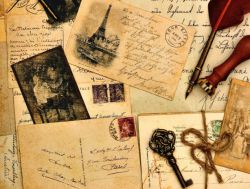 Сильный наклон в правую сторону: у такого человека энтузиазм каждое мгновение то появляется, то угасает. Также это признак энергичности, некой влюбчивости.Легкий наклон в эту же сторону присущ открытым людям, доброжелательным, но порой импульсивным.Слабый наклон в левую сторону говорит о мужественности характера. Именно разумом, а не чувствами руководствуются его обладатели.Сильный наклон в левую сторону – знак сопротивления между внешней холодностью и внутренней эмоциональностью натуры.Краткий тест 
Первый цвет, называемый человеком, характеризует личность в настоящий момент, второй цвет является рабочим, третий показывает взаимоотношения с окружающими, как человек к ним относится.1.Белый цвет
Этот цвет боится черного. Вызывает собой положительные ассоциации, т.к. представляется малое количество цвета.Белый цвет характеризуется совершенством и завершенностью, демонстрирует абсолютное и окончательное решение, полная свобода для возможностей и снятие препятствий.Его фундаментальное качество – равенство, т.к. заключает в себе все цвета, они в нем равны. Он всегда вдохновляет, помогает, внушает определенную веру (дает свободу).Если белого цвета много – в силу вступают его негативные характеристики.В мифологии белый цвет часто используется в Африке – его носили жрецы, т.к. оберегал и давал возможность зачаровывать. Белый был цветом социального согласия и мира. Если принести в жертву белое животное – это пакт перемирия с богами (лучше всего принести в жертву альбиноса – человека).Если выкрасить дом внутри белым – в нем будет мир, если выкрасить в белый косяки дверей – человек, входя, оставит свое зло снаружи.Белый очень широко используется в христианстве, как символ веры, чистоты, истинности и светлости.Белый цвет в одежде означает начало. Белый парик судьи – символ справедливости. “белый рыцарь” - символ спасения. Белый халат (в больнице) считается также символом спасения, стерильной чистоты. Белый цвет управляет функциями эндокринной и зрительной систем. Белая одежда делает кожу намного мягче и нежнее.Лечение белым цветом осуществляется только в совокупности с другими цветами - зависимости от недуга.Белый цвет осветляет, обновляет все цвета в организме, помогает убрать скованность. Но! Не следует выкрашивать в белый цвет детские комнаты.2.Черный цвет
Существует в противоположность белому, поглощает все цвета вокруг и никогда их не выпускает.Черный всегда скрывает в себе все, что несет, то есть он “загадочен” (часто используется в фильмах ужасов).Черный цвет связан с любопытством, он притягивает к себе. Пугает (страх из-за загадочности).Черный цвет всегда бросает вызов, чтобы человек попытался освободить свою сущность, то есть человек должен пройти через черное, чтобы познать, как много в нем белого.Черный дает шанс отдохнуть, содержит в себе обещание – “все будет нормально”, надежду, но при этом надо помнить, что он не выпустит вас таким, каким вы были раньше – он затягивает, но не заставляет что либо делать. Когда наступает депрессия, то остаются только негативные характеристик черного цвета. Он всегда, как и смерть, говорит о тишине и спокойствии, означает окончание.В мифологии также широко используется в Африке – связан с сезоном дождей (цвет деревьев и воды) – обозначает чувство неизвестности, загадочности, трудолюбия. Приношение черного животного – вызов дождя. Черные отметины на теле – болезнь.Предпочтение черного в одежде – нехватка или отсутствие в жизни чего-то очень важного – человек закрывается черным цветом. Из черного надо выходит постепенно, разбавляя его другими цветами.Черный и белый цвета вместе гасят друг друга, уже не несут своей первоначальной информации, не несут давление на психику. Следует обращать внимание на возраст, в котором отвергается черный цвет. Как правило, черный цвет выбирается, когда наступает депрессия и отвергаются окружающие.3.Серый цветСерый цвет соединяет в себе противоположные качеств черного и белого, следовательно, чувствует себя ненужным и чужим и никогда не станет первым (т.к. у него нет к этому внутреннего стремления). Единственная цель – стабильность и гармония (из-за истощенности и усталости). Серый цвет считается одиноким, т.к. живет на границе черного и белого.Люди, предпочитающие серый цвет, не верят, что эмоции могут что-то решить, не верят в искренность эмоциональных переживаний; считают, что эмоции можно проявлять только в определенных обстоятельствах (но только не сейчас). Отсюда их эмоциональная сдержанность и, следовательно, истощение. Серый цвет всегда стабилизирует процессы вокруг, но всегда выглядит раздвоенным, всегда чувствует себя плохо.В негативном значении цвета для него никогда нет будущего – он стар, болен, никому не нужен, ему всегда чего-то не хватает. В своем положительном значении серый цвет уверен что лучшее – впереди, но ничего для этого не делает.В мифологии и искусстве серый цвет мало используется.Если серый цвет преобладает в одежде – человеку свойственно стремление найти идеальные чувства, ощущения (положительные чувства, дающие внутреннюю гармонию и отдых). Этот цвет дает силу тому, кто слаб и уязвим. Одежда дает возможность быть свободным и хорошо успокаивает нервы. Как правило, такой цвет надевают при нервном истощении. Серый цвет на теле (коже) говорит о болезни.ОттенкиСветло – серый действует очень легко, выражает свободу и возвышенное психоэнергетическое состояние, готовность к контактам, хорошо успокаивает, умиротворяет и тело и разум (стремится к белому). Стиль его движения – неприкаянность (цвет привидения).Темно – серый воздействует спокойно и тяжело, возбуждение в нем заторможено и приглушено. Людям, предпочитающим темно-серый, свойственна повышенная чувствительность, у них доминирует потребность в душевном и физическом удовлетворении. Этот цвет выражает постоянную борьбу разума с беспричинной тревогой (он лишен внутренней энергии – характеризуется такими выражениями, как “подрезаны крылья”, “убитый, поломанный, но еще живой”). Такие люди страдают от своей чувствительности и отклоняют чувственные сердечные связи, т.к. не могут выдержать наплыва энергии.Черный, белый и серый – ахроматические цвета. Общее правило для всех цветов – если используется 3 цвета, то обязательно используется еще один из ахроматических цветов.4.Серебряный
Он выходит из серого, выражает стремление к свободе и попытку преодолеть все ограничения.Серебряный цвет отличается стойкостью и уменьшает волнение. Он всегда медленно струится, освобождает от эмоциональной скованности, отличается способностью проникать везде. Обладает умением прекращать споры (из – за беспристрастности) и указывает на то, что человек любит фантазировать.В своем негативном значении серебряный цвет обычно связан с неспособностью принимать решения, с самообманом, иллюзиями по поводу происходящих событий (“не знаю – то ли уже пришел, то ли уже ухожу”). Серебряный цвет часто связывают с лунной дорожкой. Человек, любящий этот цвет, не приемлет ответственности.В мифологии серебряный цвет связывали с серебряной нитью, скрепляющей душу и тело.Лечение с помощью серебряного цвета: он успокаивает нервы, нормализует работу желез внутренней секреции, оказывает благоприятное влияние на работу почек.5.Жемчужный цвет
Он символизирует роскошь, придает силы, может очищать разум. Свойства этого цвета исходят из самого жемчуга: он открывается тогда, когда ему самому нравится то, что происходит вокруг, отсюда его замкнутость, загадочность внутренняя теплота.Человек такого характера не терпит назойливости и предпочитает молчать; он внешне замкнут и недоступен – “себе на уме”. На окружающих такой человек производит в основном негативное впечатление.В лечении этот цвет способствует пищеварению.6.Красный цветКрасный цвет олицетворяет могущество, прорыв, волю к победе, он всегда добивается того, чего хочет (в зависимости от оттенка – способ достижения). Он всегда в движении, всегда источник энергии. Красный цвет любит быть первым, но не всегда может им быть – это зависит от разрушительных качеств. Девиз этого цвета – “пусть выживет сильнейший”. Красный цвет заставляет насторожиться при опасности, символизирует страсть, возбуждает страстность, т.е. страстно любит, страстно ненавидит и страстно верит. Таким образом, ему свойственна максимальность в чувствах.Красный цвет всегда практичен и не любит ходить вокруг да около (никогда не уговаривает – приходит и берет); горит желанием куда–то попасть. Он склонен к импульсивным поступкам, без предварительного обдумывания – так называемый “слон в посудной лавке”. Этот цвет заставляет быть активным во всем, воодушевляет и дает силы для продолжения начатого; олицетворяет победу, способность верно нанести удар.Красный цвет управляет сексуальными взаимоотношениями, действует в этом аспекте сильнее, чем религия. Он толкает к половому сближению даже если нет истинного влечения. В положительном аспекте – страсть, в негативном – извращение.Красный ищет справедливости, но довольствуется только ее видимостью. В связи с высокой активностью – хороший реформатор. Такого человека надо постоянного убеждать, что он первый, если нет, то он все разрушит, затянет войну, не думая о жертвах (он эгоист). В положительном аспекте такой человек – солдат, отдающий жизнь за цель; в негативном – тиран и убийца. Этот цвет всегда привлекает внимание, он демонстративен.В мифологии красный цвет используется очень много: Бог войны в красном (аспект жестокости); в Африке – означал “я тебя люблю безмерно”, в красное одевали в Африке царей и вождей (только они могли вынести смертный приговор), красный цвет связывали с жарки временем года и потерей самообладания. У крестоносцев в геральдике выражал любовь к Богу, ближним, но также ярость и жестокость. В христианстве алый как символ великолепия, пролитой крови. В древних племенах тело умершего окрашивали в красный цвет – активность и после смерти.Красный цвет способствует работе желез внутренней секреции, выработке адреналина, связан с органами размножения, влияет на температуру тела (повышает). Делает мышцы эластичными, а суставы подвижными.ОттенкиАлый сильно стимулирует чувственность, действует сильнее, чем красный. Проблемы, вызываемые этим цветом – склонность к принятию бесповоротных решений и фанатизм (люди стремятся покорить только самые высокие вершины).Малиновый – в нем присутствует легкий голубоватый оттенок; этот цвет не борется с жизнью, а любит ее, не верит в результативность борьбы а идет и берет желаемое. Как правило, имеет дело с индивидуальностью. Но нес массами. Такие люди крайне искренни и верят в силу слов. Проблемы этого цвета – импульсивность и непредсказуемость.Огненный – в нем есть желто – оранжевый оттенок; отличается чрезвычайным усердием, устремляется вперед, независимо от поставленной цели (желтый). Отличается силой воли и пылкостью. Его проблема – он слишком пылок вы своем усердии – оставляет за собой выжженную землю, сжигает и себя.Красно – коричневый отличается спокойной уверенностью в себе, энтузиазмом, не рассчитанным на произведение внешнего впечатления (коричневый гасит демонстративность). При повышенном предпочтении этого цвета констатируется переутомление и истощение. Главная проблема – недостаточная целеустремленность.Темно – бардовый (почти коричневый)унаследовал от красного силу воли, а от коричневого – склонность к глубоким размышлениям. Его проблема – способность зацикливаться на давно прошедших неприятных событиях.Темно – красный люди. Предпочитающие такой цвет, очень часто задаются вопросом – “зачем это нужно?”; их характеризует поговорка – “Бог дает орехи только беззубым обезьянам”. Эти люди излишне снисходительны, особенно – в сексуальных отношениях (попустительство). В тоже время снисходительность может перерасти в жестокость. Проблема – инертность и косность.7.Розовый цветРозовый цвет означает романтичность, доброту, любовь, страстность. Чем он бледнее, тем сильнее выражение любви. Вызывает чувство комфорта, успокаивает, избавляет от навязчивых мыслей, помогает в кризисе. Но! – ему свойственна чрезмерная чувствительность.Цвет орхидеи (светло – лиловый) в положительном аспекте – выделение яркой индивидуальности, в негативном – излишняя экзотичность, непреклонность, девиз – “все или ничего”.Красно – фиолетовый. Такой человек не признает рабства; все, что ему нужно, берет деликатно и осторожно; страдает синдромом – “раньше было лучше, чем сейчас”, то есть живет в основном прошлым. Этот цвет улучшает самочувствие. В негативном аспекте – обезличенность и отсутствие индивидуальности.В Люшер - тесте красный – желание жить полной жизнью, стремление к новым впечатлениям, трудолюбие; нет желания сейчас отдыхать.Отвержение красного интерпретируется как перевозбуждение, психическая и физическая истощенность. У подростков – при наступлении пика сексуального развития.8.ЖелтыйЖелтый цвет распространяется во все стороны, олицетворяет ум, влияние доминанта. Он самый гибкий, везде проникает, помогает преодолеть трудности, способствует концентрации внимания (поэтому желательно сдавать экзамены в желтой комнате).Под воздействием желтого цвета быстро принимается решение и мгновенно выполняется. Люди, предпочитающие этот цвет, не любят глупцов, борются с другими с помощью слова, любят, чтобы ими восхищались, не любят быть загнанными в угол. Им свойственны высокая самооценка, уверенность в себе, деятельность. Желтый символизирует интуицию и сообразительность.В мифологии желтый олицетворяет собой Солнце, тепло, весну и цветы. У евреев желтым цветом клеймили, сочетание желтого и черного – опасность (раскраска тигра, знак радиации), в народе – желтые тюльпаны – символы разлуки.Для лечения – против меланхолии – луковицы лилии, против заболевания почек – бессмертник. Для “повышения” красоты – настой из желтых цветов (также им лечат желтуху).В одежде, если желтый преобладает, - “больше нечего надеть”, “купил - носи”.Если хочется носить желтый цвет – установление внутренней гармонии, спасение от неприятностей, желание на что-то сознательно воздействовать (нельзя надевать при приеме на работу). Основная потребность людей, предпочитающих желтый цвет – раскрыться, показать себя, они ищут свободных отношений, чтобы разделить внутреннее напряжение и достичь желаемого. Желтый цвет избавляет от ложной стыдливости и мыслей типа “я недостаточно хорош”; вызывает положительные ассоциации в рекламе.ОттенкиКрасно – желтый: в нем влияние желтого делается весомее. Выражает стихийность и импульсивность, уничтожение. Желтый направляет силу красного.Лимонно – желтый: жестокость и безудержность; обладает противомикробным действием. Люди, предпочитающие этот цвет, обладают нестандартным мышлением, проницательностью, критичностью, всегда себя контролируют, избегают критики и компрометирующих ситуаций. Этот цвет выбирают фригидные женщины и импотенты (но не 100%).Светло – желтый: склонность избегать ответственности, склонность к симуляции.Бледно – желтый: свобода от рамок.Коричнево – желтый (медовый): объединяется легкость желтого и тяжесть коричневого. Потребность в счастливом и полном, наслаждение положением.Золотой – это цвет славы, неизбежной победы. Не приносит себя в жертву и не принимает жертв, остается самим собой (ему ничего не надо). Положительный аспект – зрелость, опыт, мудрость, жизнеспособность, неистощимые ресурсы; негативны аспект – пессимизм, ограниченность, бесчестие. Золотой нимб над головой – символ всепрощения и способ преодолевать все препятствия. Золото объединяет скромность ребенка и мудрость истинного правителя. Но! – он может провоцировать на конфликты.9.Оранжевый цветЭтот цвет отвечает за удовлетворение различных способностей, постоянно держит в тонусе; обладает всеми возможностями красного, но без агрессии. Его сила действует очень мягко. Воздействие, оказываемое им, является теплым, радостным и возбуждающим. Витальная сила красного позволяет оранжевому вытеснять все цвета. Этот цвет связана со стремлением к достижению самоутверждения.Оранжевый цвет – цвет теплоты, блаженства, накала, но в тоже время – мягкого блеска заходящего солнца. Он всегда радует глаз и способствует хорошему настроению. Практически всегда имеет благотворное влияние, т.к. показывает радостные стороны жизни (в отличие от синего).В психодиагностике с помощью оранжевого различают красно-желтый и желто-красный. Положительное отношение к красно-желтому у гипертимных людей. Они блестяще, но неравномерно одаренные; изумляют окружающих своей гибкостью и многосторонностью своей психики; они часто одарены художественно. Обладают добротой, отзывчивостью; как правило находятся в хорошем настроении.Но! При этом для них характерна поверхностность, неустойчивость интересов, постоянная потребность в увлечениях. Желто-красный цвет предпочитают люди с циклоидным типом акцентуации. Им свойственна периодичная смена состояния возбуждения и депрессии. У кельтов богиня молодости и любви – в желто-красной одежде (ей принадлежат молодильные яблоки).Воинственная сила Марса и Сатурна, оранжевый также символизируется и с вулканами – струящаяся энергия. В психотерапии оранжевый укрепляет волю; поддерживает сексуальность, активизирует работу желез внутренней секреции. Оранжевый регулирует обменные процессы, лечит мочеполовую систему, улучшает кровообращение и цвет кожи, благотворно действует на пищеварение, обостряет аппетит и вызывает чувство эйфории.Он оказывает поддержку в случае тяжелой утраты или горя; вносит утраченное равновесие. В первый момент при утрате человек отвергает этот цвет, т.к. не может понять того, что случилось, считая это несправедливым. Следует цвет вводить постепенно. Оранжевый дает способность что-то делать и считается одним из лучших цветов в психотерапии.10.Зеленый цветЗеленый цвет происходит от слияние синего и желтого, при этом взаимодополняются качества того и другого. Отсюда появляется покой и неподвижность. В зеленом всегда заложена жизненная возможность, он не обладает действующей во вне энергией, но содержит в себе потенциальную энергию – не покоится, а отражает внутреннее напряженное состояние.Он выражает отношение человека к самому себе; ничего не требует и никуда не зовет (смотрит мимо всех). В себе скрывает все свои тайны, вдохновляет стабильность. Символизирует процветание и новые начинания.Люди, предпочитающие этот цвет, как правило, видят обе стороны ситуации, умеют взвешивать и оценивать шансы на благоприятный исход; умеют подавлять своим авторитетом, отличаются высокой работоспособностью. Они помнят только то, что нужно, при этом они склонны помогать другим людям, даже в ущерб себе. Они приветливы, но очень скрытны, у них есть свой собственный мир, который они никому не раскрывают.В негативном аспекте это цвет безмолвного одобрения и безнадежности.Это цвет, на который нельзя долго смотреть – вызывает скуку, т.к. ничего не дает.Лечение – оказывает благоприятное действие на людей, страдающих клаустрофобией.Зеленый нейтрализует действие остальных цветов; помогает рассеивать негативные эмоции. Приносит спокойствие и умиротворенность, помогает сконцентрироваться и принять решение, помогает при шоке и обладает снотворным действием.ОттенкиЧем больше синего, тем сильнее, холоднее и напряженнее воздействие цвета. Чем больше желтого, тем легче и гармоничнее действует цвет.Синезеленый (бирюзовый) – самый холодный из всех оттенков, используется при создании освежающей прохлады, цвет стерильности.Темный синезеленый – отвергается при нервном истощении; олицетворяет жестокость и тяжесть, создает ощущение изоляции. Его предпочитают люби, которые предъявляют к себе слишком жесткие требования, возводят свои воззрения в принцип и добиваются его соблюдения с непримиримой последовательностью.Желто-зеленый скрытая энергия, которая была в зеленом, освобождается. Люди, предпочитающие этот цвет, стремятся устанавливать как можно больше контактов, постоянно хотят встречаться с другими людьми, познавать новое. Рядом с белым этот оттенков производит впечатление строгого и делового, как правило его стремятся разбавить серым – убрать навязчивость.Коричнево-зеленый (зеленый+черный+желтый+красный) – выражает чувственную пассивность. Такие люди хотели бы наслаждаться состоянием, благотворно влияющим на чувства и содействующим отдыху; ищут возбуждения посредством наслаждения.Чем темнее зеленый, тем более замкнутый человек. Зеленый цвет предпочитают те люди, которые стремятся благодаря твердости и стабильности приобрести манеру уверенно держаться. Стремятся к уверенности. Зеленый отвергается при физиологическом истощении.11.Синий цвет
Это - концентрический цвет, он посвящает все только себе.У этого цвета “нет дна”, он никогда не кончается, он затягивает в себя, опьяняет. При этом сила цвета недооценивается. Он создает предпосылку для глубокого размышления над жизнью; зовет к нахождению смысла, истины. Но! не дает ответа в понимании смысла жизни; вгоняет в меланхолию, слабость. Вызывает не чувственные, а духовные впечатления. Синий цвет – это постоянство, упорство, настойчивость, преданность, самоотверженность, серьезность, строгость.Люди, предпочитающие этот цвет, стараются все привести в порядок, систематизировать. Они всегда имеют собственную точку зрения; преданы тому, что делают, их преданность людям может доходить до рабства.В мифах – синий цвет – это божественное проявление, цвет загадочностии ценности.Синий цвет – потеря реальности, мечтание, фанатизм. В синий цвет одеты маги и волшебники. В средневековье, люди, ходившие в голубом, знали истину. В Древнем Египте пирамиду изнутри красили синим цветом. Жук – скоробей синего цвета. Будда и Кришна – синего цвета. Синий цвет во флагах – свобода, объединение, принадлежность к большому целому.Лечение – способствует восстановлению нервной системы; помогает при рассеянности, при усиленном сердцебиении, при расстройстве кишечника, нервном перенапряжении, унимает разбушевавшиеся страсти, гасит эмоции, снижает артериальное давление.Люди, испытывающие длительный стресс, напряжение, отвергают синий цвет. Его также, как правило, отвергают и курильщики. Выбирают синий цвет те, кто устал от напряжения, кто хочет гармонии с окружающими, со своей нервной системой.ОттенкиГолубой – цвет беспечности, он успокаивает, излучает надежность, но при этом, глядя на него, невозможно сосредоточиться. Он не способствует развитию воображения. Снижает напряжение, комфортен. Это цвет “спокойной эмоциональности”; дает возможность быть вне границ общества, расширяет пространство. Но! замедляет рост и развитие. Это цвет мечтаний и грез, цвет мира и согласия.Темно – синий (индиго) цвет сновидений. Он очень глубокий, приводит к депрессии, вызывает угнетающее действие, беспокойство, излишнюю серьезность, грусть, печаль. Вызывает потребность физиологического покоя и удовлетворенность в мире. Отвержение этого цвета - при нежелании расслабиться и отдохнуть.12.Коричневый цветЭто – затемненный желто – красный цвет: импульсивная жизненная сила красного сдерживается, замирает. В коричневом остается жизненность, которая потеряла свою активность. Выражает жизненные ощущения тела. Люди, предпочитающие этот цвет, желают физического отдыха, покоя. Игнорируется состояние здоровья при отвержении коричневого цвета.Коричневый цвет олицетворяет стабильность, преданность (при приеме на работу оказывает положительное воздействие); он весь на поверхности. Успокаивает, поддерживает во время тревоги, волнений. Выбирается при нервном истощении, когда человеку кажется, что ситуация конфликта неразрешима. Отвергается когда человек хочет найти свою индивидуальность, уйти от инстинктов тела, перестать от них зависеть. При этом людям нужны категоричность и внимание.ОттенкиЖелто – коричневый цвет трудолюбия и строгости.Кремовый оказывает мягкое воздействие, расширяет пространство, облегчает восприятие действительности, дает уверенность, что все будет в порядке.13.Фиолетовый
Образуется красным и синим, которые гасят друг друга. Красный находит свое разрешение в синем, а синий свой смысл в красном. Отсюда – завуалированное возбуждение.Это цвет беременных. Обозначает чувственность, которая стоит на грани индивидуальности и определяется как внушаемость. Это цвет идеализма, способствует повышению самооценки.В мифах – в средневековье – цвет раскаяния. В перстне кардинала – фиолетовый аметист – символ воздержанности.Фиолетовый – тяжелый цвет. Его надо разбавлять золотом, иначе он может привести к депрессии. Не рекомендуется в работе с детьми; снижает пульс.Принимается 75% детей, не достигших половой зрелости, 85% умственноотсталых. Этот цвет любят гомосексуалисты; из – за завуалированности выбирают беременные. Предпочтение – при потребности в идентификации с кем-то, сентиментальности. Такие люди полностью отдаются своим чувствам. Также этот цвет выбирают люли низшего сословия, т.к. не могут найти в себе силы реализоваться. Этот цвет отвергается из-за склонности к чувственности и эротике, такие люди боятся потерять независимость, у них присутствует рациональный контроль своих эмоций, также критичный взгляд на собственные эмоции и действия.ОттенкиТемно-фиолетовый символизирует грубость и властность.Лиловый (светло – фиолетовый) успокаивает при тревоге, символизирует интуицию; оказывает мягкое неинтенсивное воздействие, улучшает зрение (анютины глазки способствуют этому).Сиреневый – тщеславие, незрелость, выбирается в подростковом возрасте.Сочетания
Желто-зеленый выражает стремление найти уважение в своих глазах и в глазах окружающих, вся деятельности направлена на завоевание внимания.Оранжево – черный выражает опасность, страх (черный цвет поглощает).Желто – черный это сочетание приятное, но желтый – потребность реализоваться, соединяясь с черным, вытекает в “реализацию ни во что” – это сочетание самоубийц.Красно – желтый выражает активность.Красно – черный выражает агрессию.Черно – зеленый – эти цвета сами для себя.Коричнево – зеленый выражает усидчивость, размышления, не ведет в активности.Оранжево – белый сила оранжевого сдерживается белым.Сине – белый выражает спокойствие.Коричнево – синий приводит к бесконечному телесному отдыху.Тест "Дерево"Психодиагностика психолога в школе - Проективные тесты исследования личностиЦель методики: выявление индивидуально-типологических особенностей человека.
Материал: лист бумаги размером 15х10. см; ручка или карандаш. С помощью теста "Дерево" можно осуществлять обследование как индивидуальное, так и групповое.
Инструкция: "Вам предлагается на листе бумаги выполнить рисунок дерева. Вы можете нарисовать любое дерево, которое сочтете нужным. Рисунок выполняется ручкой или карандашом".
Интерпретация I ("типология рисунков")
При анализе значительного количества рисунков, выполненных лицами различного пола и возраста (авторами проанализированы более 2000 рисунков, возраст испытуемых от 7 до 60 лет), удалось выделить несколько устойчивых типов рисования дерева, а также определить ряд конкретных деталей, использование которых в изображении дерева свидетельствует о некоторых индивидуальных различиях людей.
На рис. 1 представлена схема дифференциации изображений дерева.
Тип 1 — "ель". Изображение ели весьма разнообразно: от схематически представленной до детализированной, с множеством веток и вырисованных иголок. Для лиц, выполняющих рисунок ели, наиболее часто характерна склонность к доминированию, организаторские способности, активность.
Тип 2 — "синтетическое". Для рисунков дерева этого типа характерно отсутствие деталей. Дерево изображается в виде упрощенной схемы — это обычно ствол и крона. Наиболее часто такое выполнение рисунка дерева встречается у лиц, склонных к синтетическому когнитивному стилю, для которых детали большого значения не имеют, их более интересуют вопросы общего порядка. Чаще встречаются у лиц, имеющих философское образование или обладающих склонностью к философствованию", т. е. наиболее выраженному обобщению, это так называемый "синтетический когнитивный стиль".Рис. 1. Схема дифференциации изображений дереваНа рис. 3 представлен переход от схематического изображения дерева к детализированному. 
Тип 3 — "педантичное". Этот тип рисунка противоположен второму типу. Дерево тщательно вырисовано, реалистично, с множеством деталей: листики, кора, ветка, почва у подножия дерева и т. д. Обычно люди, которые в изображении дерева прибегают к большему числу деталей, отличаются педантичностью, аккуратностью. Наиболее часто такое рисование дерева встречается у лиц, работающих бухгалтерами, экономистами, а также склонных к бухгалтерской деятельности, для которых каждая деталь имеет значение. Можно обозначить это как "аналитический когнитивный стиль".        
Тип 4 — "зимнее". Для 4-ого типа дерева характерно изображение голых веток, отходящих от ствола. Наиболее часто такое дерево рисуют лица, у которых довольно сильно выражены черты детской непосредственности. Их умение удивляться и видеть все как бы впервые часто создает предпосылки для нетривиальных решений, проявления творчества. Чаще встречается у детей.
Тип 5 — "пикническое". Для этого типа характерно подчеркивание пышности кроны дерева. Это изображение дерева часто присуще лицам, имеющим пикническое сложение, но оно также встречается у лиц интуитивного типа, о котором упоминалось ранее.
Тип 6 — "эстетическое". Этот тип рисунка характерен для лиц, хорошо владеющих средствами изображения, развитостью эстетической формы, умением передать настроение, эстетичеcкое переживание. Эстетический тип иногда имеет вид стилизации, очень лаконичный и в то же время своеобразный. Обычно такого рода изображение характерно для художников или любителей живописи, графики.
Эстетический тип изображения может сочетаться с другими типами, как это показано на рис. 4 и 5.
Тип 7— "пальма", "экзотический тип". Обычно встречается у молодежи; у лиц, склонных к экзотичности и экстравагантности в одежде, поведении, живущих мыслями о путешествиях в дальние страны. Они экстравагантно одеваются, высказывают оригинальные, экстравагантные суждения, склонны к романтизму.
Тип 8 — "характерное дерево". Изображение дерева данного типа обычно крупного размера, обладает вычурностью, оригинальностью. На дереве могут быть изображены экзотические цветы и плоды, необычная крона с изломами и мощный ствол, а также множество неожиданных предметов, висящих на ветках: технические устройства, детали, игрушки. Встречаются у лиц, также обладающих оригинальностью суждений, необычностью характера, самобытной индивидуальностью.Тип 9 — "сюжетный". Для данного типа характерно рисование пейзажа, на котором изображено одно или несколько деревьев, а Также небо и на нем — солнце или луна; с дерева под воздействием ветра опадают листья, летят птицы и т. п. Дерево может быть изображено на склоне оврага с наклоненными вниз ветками и т. д.
Обычно люди, выполняющие такой рисунок, склонны к придумыванию сюжетов, историй, написанию сценариев.
Смешанный тип. Наряду с деревьями, которые можно отнести к тому или иному типу, в рисунках встречаются деревья, содержащие элементы различных типов и относящиеся к смешанному типу. В этом случае рисунок может представлять собой соединения очертаний веток внутри схематично изображенной кроны, либо детализированное дерево, с ветками, листочками, окантованное линией кроны. Любой тип дерева может быть выполнен эстетически.
Интерпретация II ("психология деталей")
Несмотря на простоту выполнения теста, рисунок дерева может содержать в себе множество деталей, которые, являясь сигналами для практического психолога, позволяют правильно построить диалог с ребенком или взрослым, более целенаправленно сформулировать вопросы для уточнения тех или иных черт индивидуальности, а также жизненных обстоятельств.
Какие детали и признаки можно выделить по данным нашего обследования?
Сильная штриховка на дереве обычно свидетельствует о внутреннем напряжении человека, эмоциональном возбуждении, состоянии тревоги.
Изображение на дереве гнезда, птиц и других животных часты у лиц, которые имеют особое отношение к природе, для них обычно и дерево — чей-то дом. Для таких людей характерно стремлений ухаживать за животными, растениями.
Наличие на дереве плодов характерно для лиц, стремящихся к результативности в деятельности.Положительные характеристикиНегативные характеристикиНетронутость
Полнота
Самоотдача
Открытость
Единство
Легкость
Способность выявлять скрытое и ложноеИзоляция
Бесплодность
Скука
Чопорность
Разочарование
ОтрешенностьПоложительные характеристикиНегативные характеристикиМотивированное применение силы
Созидание
Способность к предвидению СодержательностьРазрушительность
Подавление
Депрессия
Пустота
Использование силы как проявление слабости и эгоизмаПоложительные характеристикиННегативные характеристикиИнформированность
Здравомыслие
Реализм
Соединение противоположностейБоязнь утраты
Меланхолия
Болезнь
Печаль
ДепрессияПоложительные характеристикиНегативные характеристикиОсвещение
Отражение
Проникновение
Беспристрастность
Плавность
Сильное желаниеДвуличность
Иллюзорность
Лживость
БезумствоПоложительные характеристикиНегативные характеристикиЛидерство
Упорство
Борьба за свои права
Созидание
Динамичность
Настойчивость
ПервопроходствоФизическое насилие
Похоть
Нетерпимость
Жестокость
Разрушение
УпрямствоПоложительные характеристикиНегативные характеристикиДружелюбие
Женственность
ЗрелостьЛегкомысленность (ослабление влияния красного)
Выставление себя на показПоложительные характеристикиНегативные характеристикиЛовкость
Сообразительность
Оригинальность
Радость жизни
Восприимчивость
Терпимость
Честность
Уверенность в себе
Справедливость
Свобода
Радость
ВесельеЯзвительность
Сарказм
Вероломство
Рассеянность
Любовь к болтовне
Критичность
Нетерпимость
Склонность к осуждению других
Цвет сплетен (желтая пресса)Положительные характеристикиНегативные характеристикиСила
Неиссякаемая энергия
Свободолюбие
Волнение
Терпимость (гасит агрессивность красного)Всепрощение
Нарочитость
Высокое самомнение (демонстративное поведение)Положительные характеристикиНегативные характеристикиСтабильность
Прогресс
ОбязательностьЭгоизм
Ревность
Ипохондрия (постоянное ощущение болезни)Положительные характеристикиНегативные характеристикиОрганизованность
Непреклонность
Идеализм
Сила духаФанатизм
ПодчиненностьПоложительные характеристикиНегативные характеристикиНадежность
Здравый смыслДепрессия
Разочарование